Załącznik nr3 do zapytania ofertowego nr BD1/PSI/2017 ……………………………………………	miejscowość, data………………………………….(Nazwa Wykonawcy)OŚWIADCZENIE WYKONAWCY O BRAKU POWIĄZAŃ Z BENEFICJENTEMJa niżej podpisany(a), w związku z zapytaniem ofertowym BD1/PSI/ 2017dot. przeprowadzenia warsztatów doskonalących umiejętności zawodowe w zakresie komercyjnych badań społecznych dla Studentów Instytutu Psychologii UKSW w ramach projektu „Inkubator PSI: modele kompetencyjne studenta psychologii” nr wniosku WND-POWER.03.01.00-00-K428/16-01 realizowanego na Wydziale Filozofii Chrześcijańskiej UKSW w ramach Działania 3.1 Kompetencje w szkolnictwie wyższym, Oś III Szkolnictwo wyższe dla gospodarki i rozwoju Programu Operacyjnego Wiedza Edukacja Rozwój 2014-2020. Oświadczam, że podmiot (Wykonawca)/Wykonawca…………………………………………………………………………………………………………………………………………………………………………………………………………………………………………………………………………………………………………………………………………………………………………………………………………………………………………………..nie jest wyłączony z możliwości realizacji zamówienia, ponieważ nie jest powiązany osobowo oraz kapitałowo z Zamawiającym tj. Uniwersytetem Kardynała Stefana Wyszyńskiego w Warszawie lub osobami upoważnionymi do zaciągania zobowiązań w imieniu Zamawiającego oraz osobami wykonującymi w imieniu Zamawiającego czynności związanych z przygotowaniem procedury wyboru Wykonawcy. Przez powiązania osobowe lub kapitałowe Zamawiającego z Wykonawcą rozumie się w szczególności na:a) uczestniczeniu w spółce jako wspólnik spółki cywilnej lub spółki osobowej; b) posiadaniu co najmniej 10 % udziałów lub akcji; c) pełnieniu funkcji członka organu nadzorczego lub zarządzającego, prokurenta, pełnomocnika; d) pozostawaniu w związku małżeńskim, w stosunku pokrewieństwa lub powinowactwa w linii prostej, pokrewieństwa lub powinowactwa w linii bocznej do drugiego stopnia lub w stosunku przysposobienia, opieki lub kurateli. ……………………………………Podpis osoby składającej ofertę 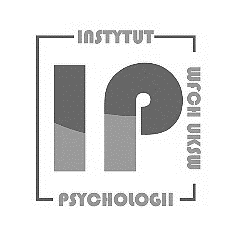 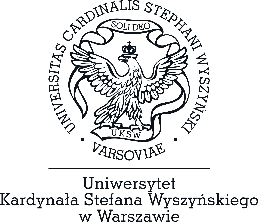 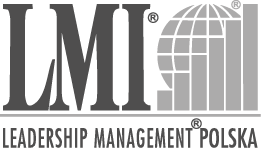 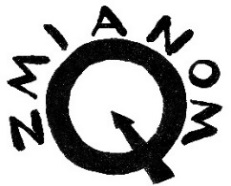 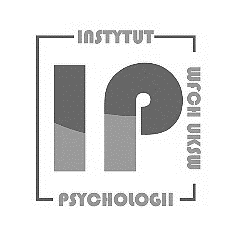 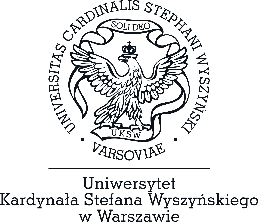 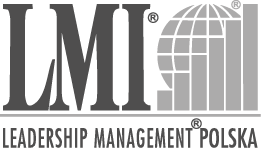 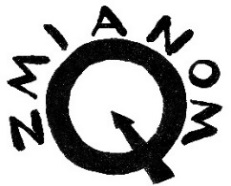 